TEBLİĞ-TEBELLÜĞ BELGESİMersin Valiliği İl Disiplin Kurulunca verilen ……………. tarih ve ……………. sayılı kararı teslim alarak tebellüğ ettim.TEBLİĞ EDEN			TEBELLÜĞ TARİHİ			TEBELLÜĞ EDEN………………..			……………………….		……………………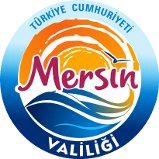 T.C. MERSİN VALİLİĞİ İl İdare Kurulu MüdürlüğüDoküman NoMV.33.İKM.FR.10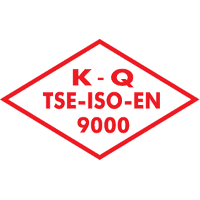 Disiplin Kararı Tebliğ-Tebellüğ FormuYayın Tarihi01.08.2011Disiplin Kararı Tebliğ-Tebellüğ FormuRevizyon NoDisiplin Kararı Tebliğ-Tebellüğ FormuRevizyon TarihiDisiplin Kararı Tebliğ-Tebellüğ FormuSayfa1/1